May 28, 2020A-00097588R-2020-3019873CHARLIE MORRIS CONSULTING LLC23 TURNBRIDGE DRIVELANCASTER PA 17603-9583RE:  Maroadi Transfer & Storage, Inc. – Tariff Filing Mr. Morris:On May 20, 2020, Freight Pa. P.U.C. No. 8 was filed for the Commission’s approval.  The filing was accepted for filing and docketed with the Public Utility Commission.  Freight Pa. P.U.C. No. 8 has been accepted and approved.  The proposed changes shall be effective as per June 22, 2020.  This case shall now be marked closed.  						Very truly yours,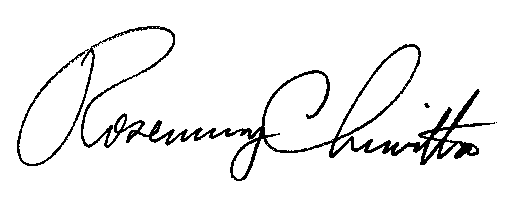 																			Rosemary Chiavetta						Secretary